БумагопластикаЗанятие  22.05.2020Тема занятия   «Фигурная открытка».Инструменты и материалы:Ножницы, клей, цветная бумага (по выбору) стразы самоклеящиеся .Порядок выполнения работы: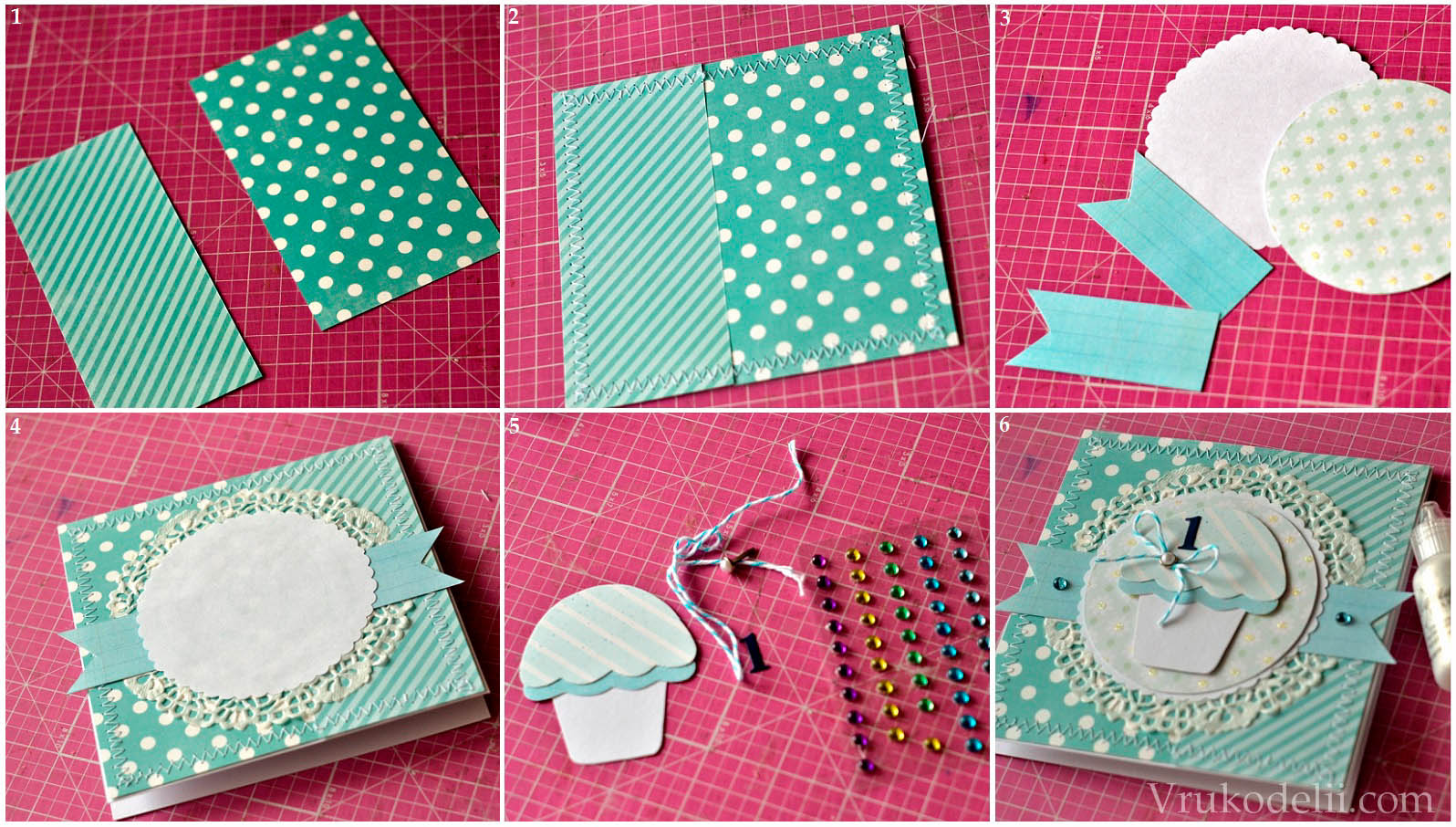 